Buenos Aires, Lago Escondido y Fagnano, Parque Nacional Tierra de Fuego, Glaciar Perito Moreno, Circuito Chico. 12 días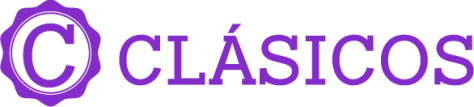 Llegadas: diarias hasta diciembre 2024Mínimo 2 pasajerosDía 1. Buenos AiresRecibimiento en el Aeropuerto Internacional Ezeiza, traslado al hotel. Resto de la tarde libre. Alojamiento. Día 2. Buenos AiresDesayuno. El día de hoy daremos un paseo que le permitirá descubrir toda la magia de la capital argentina. El recorrido incluye el barrio de la Recoleta, con la belleza de sus parques y edificios, el Teatro Colón, la Plaza de Mayo, la Catedral, la típica Avenida de Mayo, y otros muchos edificios y palacios de especial valor. Completan este paseo el Viejo San Telmo, residencia de la aristocracia porteña hasta fines del siglo XIX, la calle Caminito en La Boca, colorido barrio de inmigrantes italianos y la reciclada zona de Puerto Madero. Tarde libre. Para la noche sugerimos una cena con show de tango (consultar casas de tango y tarifas). Alojamiento. Día 3. Buenos Aires – UshuaiaDesayuno. Traslado al aeropuerto para tomar el vuelo a Ushuaia. (Vuelo no incluido). Llegada recepción en el aeropuerto y traslado al hotel.  Tarde libre. Alojamiento. Día 4. Ushuaia - Excursión Lago Escondido y FagnanoDesayuno. El programa comienza por la mañana cuando emprendemos el recorrido desde la ciudad de Ushuaia. Transitamos la ruta nacional 3 en dirección norte cruzamos diferentes cordones montañosos y parte de la cordillera de los andes en donde descubriremos valles de turba, glaciares, saltos de agua en medio de bosque patagónico. En Rancho Hambre se comienza a subir el Paso Garibaldi siguiendo el sinuoso camino de la ruta arribando a un punto panorámico a 430 msnm desde donde se aprecian espectaculares vistas de los Lagos Escondido y Fagnano. Posteriormente realizamos una pequeña parada en el Lago Escondido, donde observamos las aguas verdes esmeralda rodeadas de un bosque andino patagónico, en un marco paisajístico de impresionante belleza. Continuamos el viaje pasando por un aserradero local para finalizar en el Lago Fagnano, situado a 100 Km. al norte de Ushuaia y uno de los más grandes de Sudamérica. Regreso al hotel. Alojamiento.Día 5. Ushuaia – Parque Nacional Tierra del FuegoDesayuno. Visita del Parque Nacional Tierra del Fuego (incluye ingreso al parque nacional), Representa el área natural protegida más austral, siendo el único Parque Nacional que posee costas marítimas, abarcando una franja de 6 Km. De ancho sobre el Canal Beagle y una superficie de 63.000 Hectáreas. Se llega por la ruta nacional N.º 3 al S.O. de Ushuaia, conociendo en el camino Río Pipo, Monte Susana, Bahía Ensenada, avistando isla Redonda, lago Roca, Casita del Bosque, Laguna Verde y Negra, represa de castores, Bahía La Pataia, marcando el final de la ruta, a 3.242 Km. de Capital Federal. La topografía del Parque es sumamente variada; todo es una sucesión de montañas escarpadas, ríos, valle y lagos, dando lugar a paisajes muy variado, desde el pintoresco y alegre arroyo hasta la mole de imponentes montañas, o el extraordinario espectáculo del majestuoso Canal Beagle. Alojamiento.Día 6. Ushuaia – Calafate Desayuno. Traslado al aeropuerto para tomar el vuelo a Calafate. (Vuelo no incluido). Llegada recepción en el aeropuerto y traslado al hotel.  Tarde libre. Alojamiento. Día 7. Calafate – Glaciar Perito MorenoDesayuno. Salida desde la mañana para recorrer los 80 kms de distancia que separan a El Calafate del Glaciar Perito Moreno, único en el mundo en constante avance. Durante el trayecto se conocerán hermosos lugares de la precordillera andina, bordeando la margen sur del lago argentino. Luego de cruzar los ríos Centinela y Mitre, se llegará al Brazo Rico para ingresar en el Parque Nacional Los Glaciares. Bordeando el Lago Rico se comenzarán a divisar los témpanos flotando sobre el agua hasta que por fin podremos apreciar en toda su magnitud esta maravilla natural que ha sido declarada por las Naciones Unidas como Patrimonio de la humanidad. Alojamiento. Día 8. Calafate – Excursión todo GlaciaresDesayuno. Traslado terrestre desde el Hotel a Puerto Bandera, lugar de embarque. Comenzaremos nuestra excursión en Puerto de Punta Bandera, a 47 km (29 millas) de El Calafate, navegando a través del brazo norte del Lago Argentino. Navegaremos para pasar por Boca del Diablo, en dirección al Canal Upsala, para viajar entre los grandes témpanos de hielo que caen de la pared frontal del Glaciar Upsala. Nuestro próximo destino será el Canal Spegazzini, y luego disfrutaremos de la vista del Glaciar Seco por primera vez. Nuestro viaje continuará hasta tener el glaciar Spegazzini frente a nosotros, donde también disfrutaremos de las vistas de los glaciares Heim Sur y Peineta. Nos prepararemos para desembarcar en la Base Spegazzini, para comenzar nuestra visita de esta área caminando por un sendero forestal para llegar al Refugio Spegazzini. Este camino accesible de 300 metros nos llevará a parar en diferentes estaciones y miradores que cubren toda la Bahía de Los Glaciares. Podemos almorzar en el refugio, visitar la tienda o disfrutar del hermoso paisaje. Aquellos a quienes les gusta el trekking pueden seguir el camino hacia la montaña. Esta es una ruta de trekking de dificultad media que atraviesa un sendero arbolado, lleno de puntos de vista naturales y vistas increíbles, que termina en el punto de desembarque. Traslado terrestre desde Puerto Bandera a El Calafate. Alojamiento.Día 9. Calafate – BarilocheDesayuno. Traslado al aeropuerto para tomar el vuelo con destino a Bariloche. (Vuelo no incluido). Llegada, recepción y traslado al hotel. Alojamiento. Día 10. Bariloche – Excursión Circuito ChicoDesayuno. Circuito Chico. Por la mañana el viaje se inicia desde Bariloche bordeando el Lago Nahuel Huapi. A la altura del Km. 8 esta Playa Bonita, desde donde se ve la Isla Huemul. Diez Km. más adelante se llega al pie del Cerro Campanario donde hay una aerosilla (TKT de ascenso no incluido) que llega hasta la cumbre (1050 m), desde donde se aprecia una de las más bellas y fascinantes vistas de la región. Continuando el trayecto se atraviesa el puente Angostura sobre el río del mismo nombre, que une los Lagos Moreno y Nahuel Huapi, y luego Bahía López al pie del cerro del mismo nombre. Más adelante esta el punto panorámico, un balcón natural con vista espectacular. Luego se pasa por el puente sobre el lago Moreno y se comienza a bordear la Laguna El Trébol de regreso a la ciudad, cerrando el Circuito Chico. Tarde libre. Alojamiento. Día 11. Bariloche – Buenos AiresDesayuno. Traslado al aeropuerto para tomar el vuelo con destino a Buenos Aires. (Vuelo no incluido). Llegada y traslado al hotel. Alojamiento. Día 12. Buenos Aires – México Desayuno. A la hora acordada traslado del hotel hacia el aeropuerto para tomar el vuelo de regreso hacia México. FIN DE LOS SERVICIOSINCLUYE: 3 noches en Buenos Aires, 2 en Bariloche, 3 en Calafate y 3 en Ushuaia con desayunos.Traslados aeropuerto – hotel – aeropuerto las 4 ciudades en servicio compartido.Visita de ciudad Buenos Aires.Circuito chico (no incluye ascenso al campanario) en servicio compartido.Excursión Glaciar Perito Moreno (incluye ingreso al parque nacional) en servicio compartido.Excursión Todo Glaciares (incluye ingreso al parque nacional)Visita Parque Nacional Tierra del Fuego (incluye ingreso al parque nacional) en servicio compartido.Excursión Lago Escondido y Lago Fagnano en servicio compartido.Tarjeta Básica de asistencia al viajero.No Incluye:Servicios, excursiones o comidas no especificadas.Boletos internos e internacionales. Gastos personales.Tasas turísticas en Bariloche, hasta 2 usd por noche por persona.Impuesto en Buenos Aires 1.5 usd aprox. Por noche por persona a pagar directamente en su check out.Propinas a mucamas, botones, guías, choferes.LISTA DE HOTELES (Previstos o similares)LISTA DE HOTELES (Previstos o similares)LISTA DE HOTELES (Previstos o similares)CIUDADHOTELCATBUENOS AIRESLOI SUITES / IBIS OBELISCOTDAZZLER MAIPU / DAZZLER SAN MARTINPMELIA BUENOS AIRES / SHERATON BS ASSUSHUAIAROSA DE LOS VIENTOS / ALTO USHUAIATLOS ACEBOS / FUEGUINO PLAS HAYAS SCALAFATE SENT CALAFATE / RINCON CALAFATETCALAFATE PARQUE / ROCHESTER PXELENA SUITES SBARILOCHEHUINID PIONEROS / NEVADA / AHUEL HUAPI TDESING SUITES / NH EDELWEISS / CACIQUE INACAYAL PVILLA HUINID BUSTILLO / ALMA DEL LAGO SPRECIO POR PERSONA EN USDPRECIO POR PERSONA EN USDPRECIO POR PERSONA EN USDPRECIO POR PERSONA EN USDTURISTA DBLTPLSGL TERRESTRE192017502590TERRESTRE Y AÉREO269025203360SUPL. 01 FEB - 31 MAR 202411075290SUPL. 01 JUL - 31 AGO / 01 OCT- 15 DIC 2024390330595PRIMERA DBLTPLSGL TERRESTRE215020103030TERRESTRE Y AÉREO292027803800SUPL. 01 FEB - 31 MAR 2024285225640SUPL. 01 JUL - 31 AGO 20248207201535SUPL. 01 - 30 SEP 20246255351150SUPL. 01 OCT - 15 DIC 2024560490935SUPERIORDBLTPLSGL TERRESTRE260023503930TERRESTRE Y AÉREO337031204700SUPL. 01 FEB - 31 MAR 2024290205650SUPL. 01 JUL - 31 AGO 20249958151885SUPL. 01 - 30 SEP 20246855901260SUPL. 01 OCT - 15 DIC 2024585460980RUTA AEREA PROPUESTA CON LA Y AR MEX/SCL/AEP/USH/FTE/BRC/AEP/SCL/MEXIMPUESTOS Y Q DE COMBUSTIBLE (SUJETOS A CONFIRMACIÓN): 1155 USDSUPLEMENTO PASAJERO VIAJANDO SOLO: 310 USDSUPLEMENTO DESDE EL INTERIOR DEL PAÍS: CONSULTARTARIFAS SUJETAS A DISPONIBILIDAD Y CAMBIO SIN PREVIO AVISO CONSULTAR PRECIO DE MENOR (2-10 AÑOS)VIGENCIA A DICIEMBRE 2024. (EXCEPTO SEMANA SANTA, NAVIDAD, AÑOS NUEVO, PUENTES Y DÍAS FESTIVOS. CONSULTE SUPLEMENTOS)